CONTRAT DE MUTATION JOUEUR 13-16 ans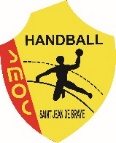 Joueur (Nom, Prénom) : …………………………………………….………………………………………………………Né le :…………………………….Demeurant : ………………………………………………………………………………………………………………………………………………………………Tel : ……………………………………………Mail : ………………………………………………………………Venant du club de : ………………………………………………………………………………………………Suite à la demande de : ………………………………………………………………………… de muter vers le club de la SMOC HANDBALL St Jean de Braye, il est convenu entre les deux parties que les frais de mutation dus aux instances fédérales (109€) seront réglés à la fédération par le club de la SMOC HANDBALL, mais pourront être remboursés par le joueur en fonction des cas de figure suivant : CAS n°1 : Je participe à quelques actions de bénévolat5 arbitrages club sur les matchs à domicile des équipes jeunes (se mettre en relation avec Gwendal leboulairegwendal@gmail.com)Engagement dans une démarche de formation de Juge Arbitre Jeune (se mettre en relation avec Gwendal leboulairegwendal@gmail.com)Le club prend en charge la totalité de la mutation si je reste au club la saison prochaineLe club prend en charge 50% de la mutation si je quitte le club la saison prochaineLa SMOC HANDBALL règle les frais de mutation aux instances fédéralesLe joueur dépose lors de son inscription 2 chèques de caution d’une valeur de 54,5€ chacun.Au renouvellement de licence, le club restitue les 2 chèques si le joueur reconduit sa licence et a effectué l’une des actions de bénévolat, 1 chèque si le joueur ne reconduit pas sa licence mais a effectué les actions de bénévolat, aucun chèque si le joueur ne reconduit pas sa licence et n’a pas effectué les actions de bénévolatCAS n°2 : Je ne souhaite pas faire de bénévolatJe rembourse l’intégralité des frais de mutation au club (109€)Pour le cas n°2, le joueur règle les frais de mutations en même temps que sa cotisation (possibilité d’étaler le paiement en plusieurs chèques)Fait à St Jean de Braye, le : Le Président									Le joueur										Représentant légal :